Wrens Home School LearningWeek 1 – 6th January 2021Phonics All Week –  Attached below this document you will find links for a ReadWriteInc phonics lesson. Please choose either Reception or Year 1. The lessons will be differentiated soon but for now we are recapping previously taught sounds.English –Wednesday/Thursday/Friday – Please find the English lesson links below for each day. Please choose either Reception or Year 1. We have chosen to use these video clips as we feel they are the easiest for the children to use while we are getting settled into home learning. The videos are very self-explanatory and should make it easy for you too! Maths –Year 1 Wednesday – please look at the PowerPoint attached on the Home Learning page and complete the activities within. Hopefully this will be self-explanatory but if you have any problems email Miss King lking@pensilva.cornwall.sch.ukThursday – please recap the PowerPoint from yesterday and complete the questions attached, labelled Year 1 Maths Thursday. These questions are to challenge the children’s understanding of the objective and are in a variety of approaches. Friday – Please look at the PowerPoint, labelled Year 1 Maths Friday, and answer the questions within. Again, this should be self-explanatory but if not contact Miss King.Reception Wednesday – please sing the counting song ‘12345 once I caught a fish alive’. After this, challenge your child to collect different quantities of items around the house e.g. 8 pegs, 4 forks, 7 socks, 2 wellies, 10 pieces of Lego, 14 pasta shells etc. If your child is still engaged after this, challenge them to write the numbers 0-10 in order – please check and correct their formation and then upload to your child’s Tapestry account.Thursday – please make number cards 0-10 or extend 0-20 and ask your child to recall the numbers in order and mixed up. Follow this with asking your child to order the mixed-up pile. You could continue this activity by adding the corresponding quantities using pasta shells or any items you have for counting. Please take photos and upload to your child’s Tapestry account.Friday – Today we would like you to support your child with combining numbers. Using pasta shells or any counters you may have ask your child to complete the following sums by counting out two piles, putting them together and counting that pile for the answer. We say a little rhyme ‘Make a pile over here, a pile over there, put them together and count’ this will help the children remember what to do.2+2=4+3=1+5=4+5=5+2=If your child is still engaged continue making your own sums up together or extending to numbers to 20. If they are feeling really confident it would be wonderful to see some written sums. Discuss the add equals signs so they understand what they stand for. Please take photos and upload to your child’s Tapestry account. Afternoon Activities: Wednesday – Science: Please look at the PowerPoint about different materials and talk with you child about each one. Year 1 – can you complete the attached sheet called: Year 1 Science activity WednesdayReception – Can you find any of these materials around your house? What are your spoons made from? Does you milk come in plastic or glass containers? Can you find any wood or sticks in your garden or outside your house? Can you find any rocks or stones? Take a photo of anything you have found and upload it to tapestry. Additional challenges for both year groups (only if your child is still engaged and you would like a little extra to do)Can you choose an object and describe it using 3 adjectives? Choose a material and try and count how many times you see it in a day. Can you think what each different material could be used to make? Thursday – PE – Some activities will be uploaded on Wednesday afternoon/Thursday morning to support this. Friday – ArtCastle printing: Look at the PowerPoint attached on the Home Learning page, labelled ART, with the pictures of the different castles (or look at some castles online or in a book if you would prefer)Draw your own outline of a castle – make it nice and big with space to decorate. The children might need adult support to draw this outline and that is fine. (You can use the one uploaded onto the website if you would prefer) If you have any paints you can sponge paint the castle (using a clean kitchen sponge, some old cloth to dap it, cotton wool etc) or you can just paint it using a paintbrush. Don’t worry if you don’t have any paints – you can decorate it however else you would like – colouring pens, pencils, crayons or callage etc. Once your castle picture is finished and dry take a photo which can be emailed to Miss King or added to Tapestry for reception children. Underneath are some photos to give you some ideas: 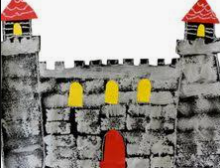 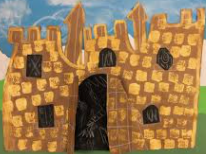 We hope that you all have a nice rest of the week and that all these activities are fun and useful. As mentioned on the website we are very aware that people will be approaching these activities with different time/work/family constraints and as such we have tried to be flexible with times. Please email if you have any questions and we will do our best to get back to you by the afternoon.Kind regardsMiss Thomas and Miss King. 